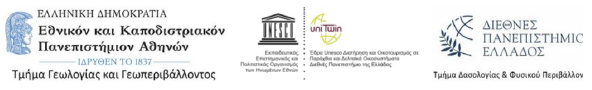 ΓΕΝΙΚΗ ΑΙΤΗΣΗΠΡΟΣ Τη Γραμματεία του Τμήματος Γεωλογίας και ΓεωπεριβάλλοντοςΕπώνυμο:Όνομα:Πατρώνυμο:Μητρώνυμο: Αριθμ. Μητρώου: Κατεύθυνση: Κιν. Τηλέφωνο:E-mail: *Η συμπλήρωση όλων των  στοιχείων είναι υποχρεωτική.Παρακαλώ όπως κάνετε δεκτή την αίτησή μου για ….Αθήνα, ……………………………….Ο/Η Αιτών/ούσα